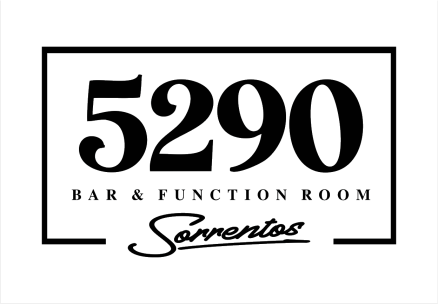 PLATTERS MENUOur range of platters can cater for any occasion, from light morning teas & lunches, to late night cocktail parties. Got specific dietary needs? Let us know upon booking and we’ll be happy to assist you in your platter selectionsBreakfast & Morning TeaMuesli Cups $40Granola style muesli, fresh Fruit, & coconut yogurt (GF, Vegan)Mini Mixed Muffins $80A selection of mini muffins (GF)Scones $55Fresh scones, topped with jam and whipped cream (savoury cheese & chive scones also available)Fresh Fruit Platter $55A selection of fresh cut seasonal fruits (GF, Vegan)Toasted Banana Bread $55Our gluten free banana bread, toasted and served with butterEgg & Bacon Sliders $75Fresh slider buns filled with; omelette style egg, bacon, cheese & our BBQ sauceLight LunchFresh Sandwiches & wraps $75A selection of fresh made sandwiches (includes vegan option)Toasted Focaccias $75A selection of our famous toasted focacciasMini Bruschetta $50Toasted croutons topped with; hommus, tomatoes & balsamic glaze (Vegan)						Or; beetroot tzatziki, comfit mushrooms & crumbled fetta						Or; avocado, smoked salmon, & capers (+$15 per platter)Dinner/Late Night CocktailBrewers Board $90A selection of cured meats, cheeses, dips and crackers (GF option available)Trio of Dips $55A selection of dips served with our garlic flat bread (GF option available)Portugese Chicken Skewers $60Char grilled and served with house made Tzatziki (GF)(Prawn skewers available +$10 per platter)Arancici Balls $75Our famous pepperoni parmesan & herb risotto balls, served with sundried tomato aioli(Vegetarian option available)Buffalo Wings $65Dry rubbed wingettes, char grilled & tossed in our BBQ sauce, served with garlic aioliSalt & Pepper Squid $70Pieces of calamari, fried in a seasoned batter, served with tartare sauceSliders $75Fresh slider rolls, filled with lettuce; char grilled steak & dijon butter							Or; char grilled chicken and garlic yogurtBakers Basket $140A selection of assorted savoury pastries with dipping sauceFried Finger Foods $120A selection of cocktail finger foods, served with tomato aioliGourmet PizzaOur full selection of Sorrentos pizza are available (see menu for options & prices)If there’s something specific you’re after for your event? Oyster, Petite Fours, Soup Shots, etc? Please let us know, and we can arrange a custom menu for your eventAfter a sit down meal instead? We can also offer a variety of set menu options or our full Sorrentos Cafe main menu for a private dinner party